PYTHGORAS THEOREMPearson Edexcel - Tuesday 11 June 2019 - Paper 3 (Calculator) Higher Tier1.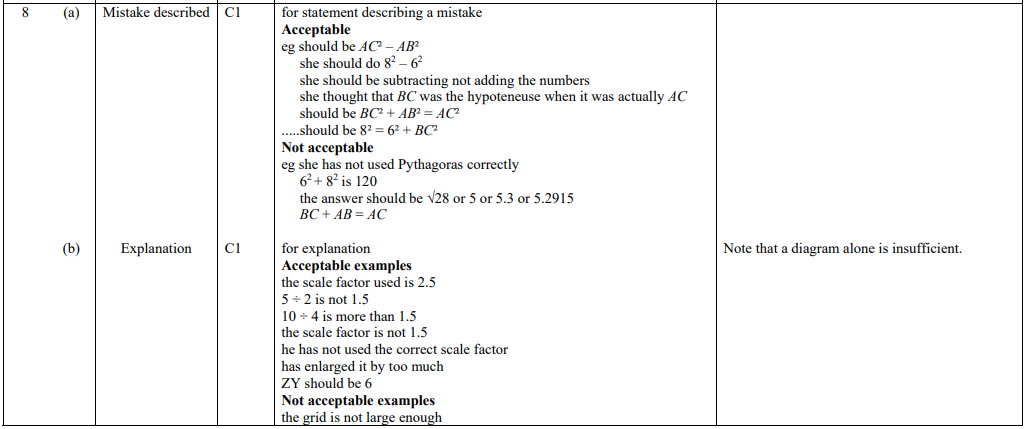 Pearson Edexcel - Thursday 25 May 2017 - Paper 1 (Non-Calculator) Higher Tier2.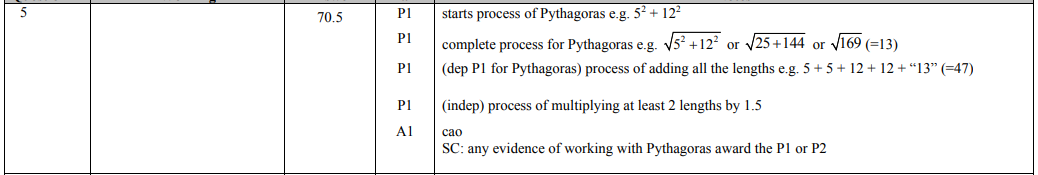 Pearson Edexcel - Specimen Papers Set 2 - Paper 1 (Non-Calculator) Higher Tier3.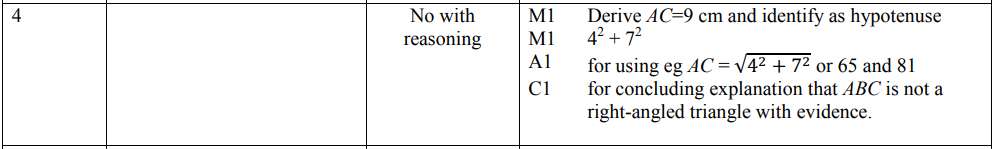 Pearson Edexcel - Friday 6 November 2015 - Paper 2 (Calculator) Higher Tier4.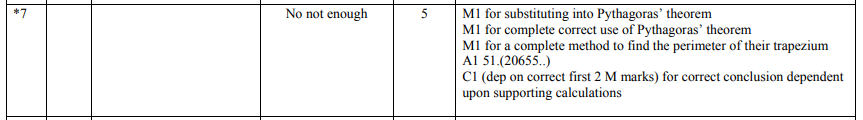 Pearson Edexcel - Friday 8 November 2013 - Paper 2 (Calculator) Higher Tier5.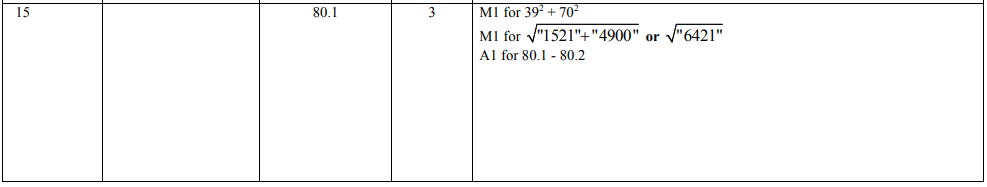 Pearson Edexcel - Friday 14 June 2013 - Paper 2 (Calculator) Higher Tier6.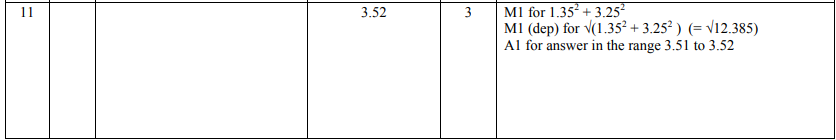 Pearson Edexcel - Monday 4 March 2013 - Paper 2 (Calculator) Higher Tier7.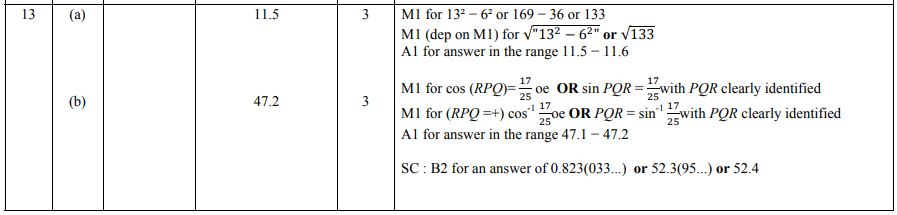 Pearson Edexcel - Friday 2 March 2012 - Paper 3 (Non-Calculator) Higher Tier8.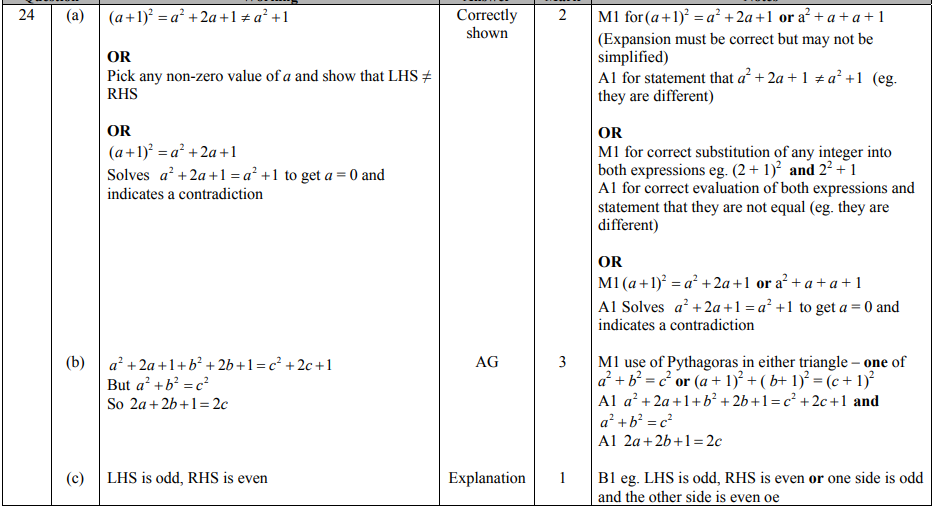 Pearson Edexcel - Wednesday 9 November 2011 - Paper 3 (Non-Calculator) Higher Tier9.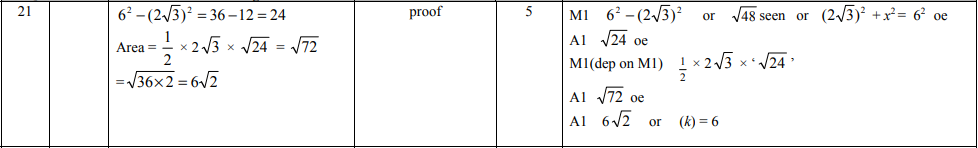 Pearson Edexcel - Tuesday 9 November 2010 - Paper 3 (Non-Calculator) Higher Tier10.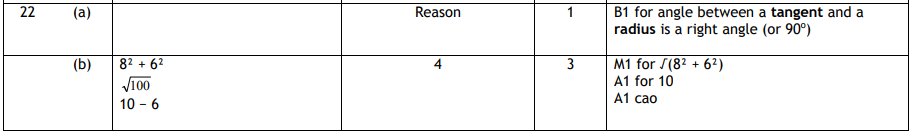 Pearson Edexcel - Monday 7 June 2010 - Paper 3 (Non-Calculator) Higher Tier11.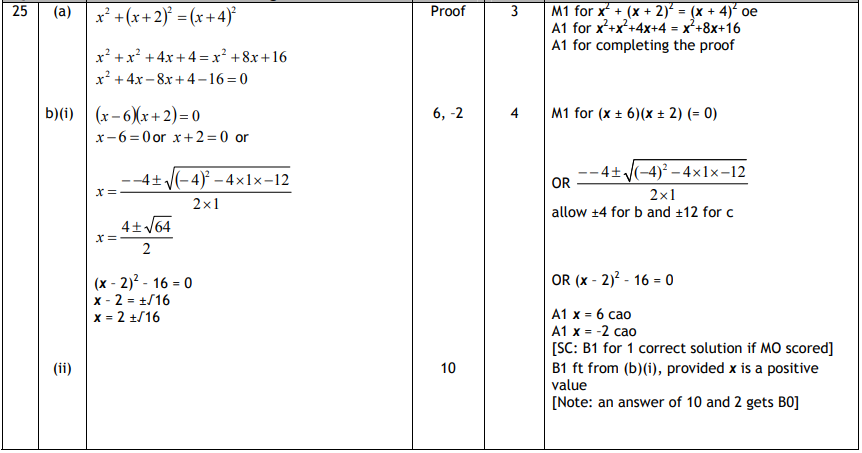 Pearson Edexcel - Tuesday 10 November 2009 - Paper 4 (Calculator) Higher Tier12.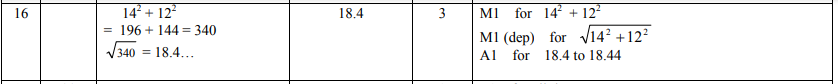 OCR GSCE – Tuesday 6 November 2018 – Paper 4 (Calculator) Higher Tier13.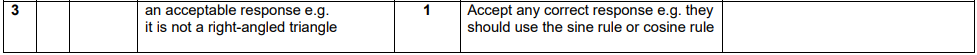 AQA GSCE – Thursday 8 June 2020 – Paper 3 (Calculator) Higher Tier14.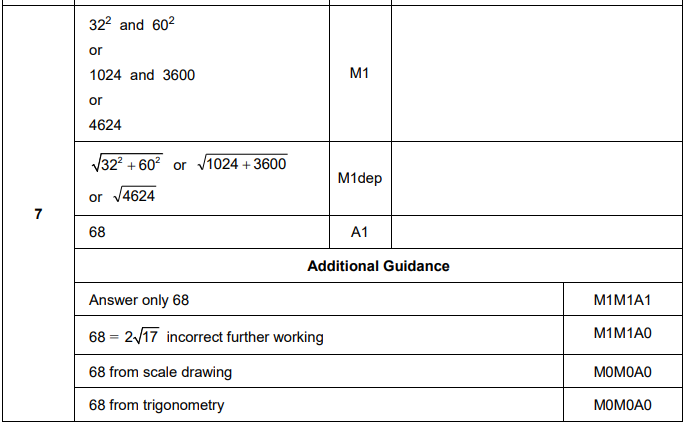 AQA GSCE – Tuesday 12 June 2018 – Paper 3 (Calculator) Higher Tier15.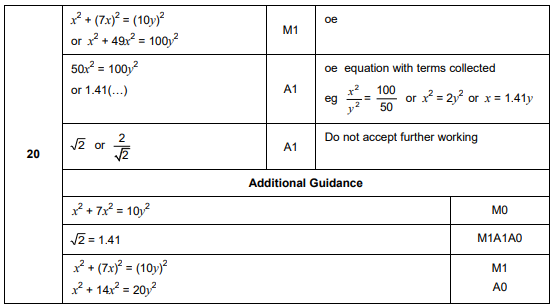 AQA GSCE – Thursday 8 June 2017 – Paper 2 (Calculator) Higher Tier16.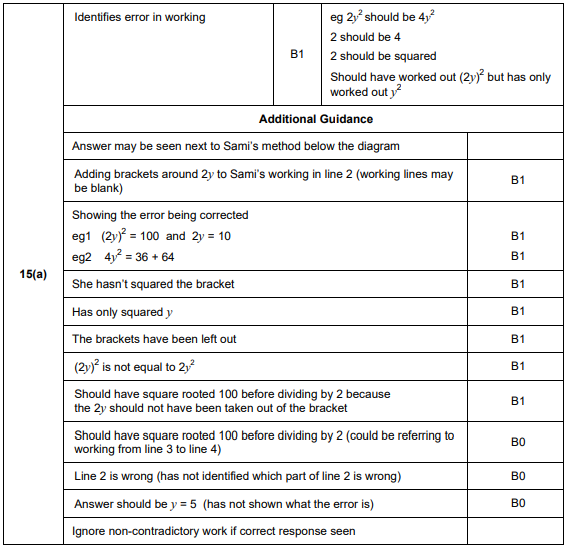 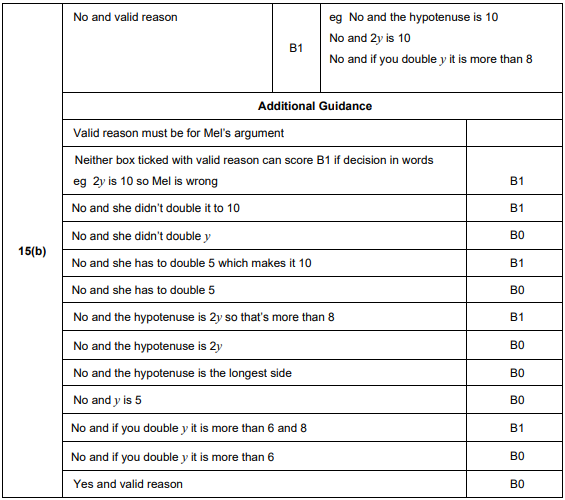 